CONCURSO 2017PROYECTOS DE EXTENSIÓN Y VINCULACION CON EL MEDIOIntroducciónLas “Bases Generales para Proyectos de Extensión y Vinculación con el Medio”, aprobadas por el Consejo Académico, en Octubre de 2014 (Resolución Nº10128), expresan el interés por fortalecer las acciones de extensión y vinculación con el medio, considerando como campos de interacción fundamentales, de acuerdo a la visión y misión de la UMCE, el sistema educacional todo y los espacios de educación en salud, que representan el compromiso de la UMCE como universidad del Estado, con la sociedad chilena.  El área de Vinculación con el Medio, en el contexto del Consorcio de Universidades del Estado, se ha definido como: la expresión del compromiso público de las Universidades Estatales, a través del conjunto de interacciones sistemáticas que desarrollan con su entorno significante; para la construcción compartida de bienes públicos que impulsen el desarrollo territorial, nacional e internacional y fortalezcan el quehacer universitario, de tal manera de constituirse como un referente social.Políticas institucionales del áreaLa UMCE asume la vinculación con el medio como una función esencial de su quehacer universitario, que consolida y reafirma su vocación social y pública a través de la relación dialógica con el entorno social, cultural y político institucional, para la reconstrucción de su saber con el fin de contribuir a la mejora permanente del sistema educacional chileno, al desarrollo del país y a la retroalimentación continua de la investigación y transferencia de conocimiento, de su docencia y sus programas académicos, a través de la consolidación e integración de redes y comunidades de apoyo mutuo. Dada la particularidad que ha asumido la vinculación con el medio en la UMCE, que se expresaba en la heterogeneidad de actividades e instancias que participaban en ella, se hizo necesario diseñar políticas articuladas que permitan, entre otras cosas, integrar el trabajo de las distintas unidades y contribuyan a que las iniciativas sean eficaces y atiendan al sentido de la misión y valores institucionales.Propósitos del áreaA partir de lo declarado en el Artículo 1 del Estatuto de la Universidad Metropolitana de Ciencias de la Educación, D.F.L. Nº 1/86, la Universidad organiza sus acciones a través de distintas unidades con el fin de cumplir con su misión de servicio público y con el compromiso demandado por la sociedad y el Estado. En el estatuto de la UMCE se establece como una de las funciones principales el proyectar la actividad académica hacia el interior y hacia el exterior de la Corporación, procurando enriquecer recíprocamente, a través de esta relación, tanto a la Universidad como a la comunidad nacional, estableciendo, además, vínculos con instituciones de enseñanza superior del país y del extranjero (Art. 3. Estatuto de la Universidad Metropolitana de Ciencias de la Educación D.F.L. Nº 1/86). Como se puede apreciar, la vinculación con el medio aparece definida como un componente nuclear de la institucionalidad que determina la naturaleza de la UMCE en tanto institución de educación superior.En consonancia con lo declarado en los estatutos, los propósitos y la finalidad que orienta el quehacer del Área de Vinculación con el Medio de la UMCE, considera en primer lugar, la contribución al cumplimiento de la Visión y Misión Institucional y al logro de los Lineamientos y Objetivos Estratégicos definidos por la Universidad. Destacamos para los efectos de esta convocatoria, el siguiente propósito del área de VcM:Favorecer y fortalecer las relaciones bidireccionales con los campos de interacción preferentes de la UMCE, que son el sistema educacional, con sus escuelas, liceos, jardines infantiles y otros y  el sistema de salud, con sus hospitales, centros de salud y otros,  por su compromiso con la formación integral y la calidad de vida; a través de las áreas de intervención: prácticas pedagógicas, educación continua, investigación,  innovación curricular, relaciones institucionales y cooperación internacional, uso de la información científica y patrimonio material e inmaterial de la UMCE. Líneas de acción institucionalesSe trata de ejes de acción en que se expresa la responsabilidad social de la UMCE con el medio, con el sistema educacional y de salud y que representan su identidad como universidad formadora de profesores y kinesiólogos.a) Equidad e inclusiónIncluye todas aquellas iniciativas que propendan y fomenten la comprensión, respeto y valoración de la diversidad como característica o condición del ser humano que enriquece la mirada de sociedad que buscamos construir. Diversidad no sólo en el ámbito de las necesidades educativas especiales, sino también en las dimensiones étnicas, religiosas, sociales e interculturales que contribuyan al desarrollo de espacios de inclusión y equidad.b) Innovación pedagógica y mejoramiento de los procesos de aprendizaje Corresponden a todas aquellas iniciativas de VcM que estén orientadas a la optimización o progreso de los procesos de aprendizaje, ya sea que éstos estén enmarcados en el ámbito de la educación formal o informal, en cualquiera de los niveles educativos (preescolar, básica, media, superior) o modalidades (diferencial, Técnico Profesional, de adultos, pedagogía hospitalaria). Estas iniciativas pueden estar en cualquiera de los campos, componentes o espacios de Interacción. c) PatrimonioLa UMCE, como universidad centenaria, cobija en sus espacios y en su historia un valioso patrimonio material e inmaterial; esto se representa en el patrimonio arquitectónico, de edificios centenarios; el patrimonio natural, de parques con especies nativas antiquísimas; el patrimonio bibliográfico y objetual; y, fundamentalmente, el patrimonio inmaterial, representado por una cantidad muy grande de personajes que ayudaron a construir la historia de nuestro país y que estudiaron o fueron profesores del Instituto Pedagógico.d) Reflexión críticaEl Pedagógico, como se conoce en nuestro país a la UMCE, ha sido históricamente un espacio de discusión y debate, del quehacer nacional en general y de todo lo relacionado con el mundo de la educación y la pedagogía; por lo tanto, se lo asocia con una comunidad universitaria con opinión o mejor expresado, con opiniones diversas; es decir, el pedagógico ha sido y es, un lugar de reflexión comunitaria.e) Expresión culturalLa UMCE como universidad pedagógica también se manifiesta a través de la expresión cultural en una gama muy diversa de disciplinas del conocimiento; esto representado en manifestaciones artísticas, científicas y filosóficas, sistematizadas en programas formales de trabajo en este ámbito.f) Educación y saludReferida a iniciativas que articulen las áreas de educación y salud con el propósito de mejorar la calidad de vida en cualquiera de las etapas del ciclo vital del ser humano.g) Desarrollo integral y sustentable de la comunidad y su entorno:Iniciativas o actividades con el medio que propendan al bienestar y al desarrollo integral del ser humano en ámbitos como las artes, el medio ambiente, patrimonio, deportes y recreación, salud.Con el propósito de fortalecer la cultura de Vinculación con el Medio desarrollada por nuestra universidad y de acuerdo con los desafíos actuales del sistema de educación superior de nuestro país y respondiendo a los objetivos fundamentales de la UMCE, llamamos a la comunidad académica a presentar sus propuestas y proyectos de vinculación con el medio, a través de la presente convocatoria de PROYECTOS DE EXTENSIÓN Y VINCULACION CON EL MEDIO 2017.Estando claramente definidas las funciones en materias de extensión y vinculación con el medio, que la UMCE ejecuta a través de sus facultades, departamentos, institutos y centros; los proyectos presentados en base a la presente convocatoria deberán reflejar y demostrar mediante claros indicadores, el impacto esperado a través de las acciones de vinculación, las que deben alinearse al desarrollo de los objetivos estratégicos definidos por la UMCE. El Concurso de Proyectos de Extensión y Vinculación con el Medio ha establecido las siguientes características, normas de funcionamiento y requerimientos para aprobar solicitudes de académicos y alumnos.CONVOCATORIASe llama a Concurso de Proyectos con recursos del Fondo de Extensión y con reconocimiento de asignación horaria.Para este Concurso se ha definido que las Comisiones de cada Facultad deben priorizar los proyectos de acuerdo a su relevancia, que será evaluada con la rúbrica que presenta esta convocatoria en el punto VI. Selección y Evaluación.Los proyectos que se renueven en períodos sucesivos deberán presentar un informe sobre lo ejecutado el año anterior. Dicho informe deberá contemplar al menos los siguientes contenidos:Certificación y valoración del cumplimiento de la justificación de objetivos propuestos, metas y productos del proyecto.Certificación y valoración de indicadores de verificación de actividades y tareas programadas y/o ejecutadas durante las distintas etapas del proyecto.Respaldar la participación de instituciones y/o diversos actores sociales, privados o del Estado con la debida documentación que la verifique.Funciones y participación de los académicos y estudiantes involucrados en el proyecto durante todo el proyecto.Presentación y rendición de ingresos y gastos con sus respectivos respaldos contables.BASESI.	REQUISITOS DE PARTICIPACIÓN DE LOS ACADÉMICOS:Ser académico con media jornada o más, con nombramiento de planta o contrata de cualquier  Jerarquía;b)	Contar con la certificación de su disponibilidad horaria, emitida por el Director del Departamento, 	Centro o Instituto respectivo;Cada académico podrá participar sólo en un(1) proyecto en calidad de Académico Responsable;Cada académico jornada completa podrá disponer del máximo de horas estipulado en el Instructivo de Carga Académica vigente (IACA)Los académicos media jornada podrán disponer de un máximo de cuatro(4) horas para participar en estos proyectos. Los casos de excepción a esta norma, deberán ser aprobados por el decano/a correspondiente.Los profesores con contrato a honorarios, sólo podrán participar en calidad de colaboradores en proyectos de extensión y Vinculación con el Medio, sin asignación de horas ni emolumentos.II.	REQUISITOS DE PARTICIPACIÓN DE ESTUDIANTES:a)	Ser estudiante con matrícula vigente.b)	Contar con la autorización de la Dirección del Departamento de origen.c)	Cada alumno podrá participar sólo en un proyecto.d)	Los alumnos podrán participar sólo como colaboradores de un proyecto.III.	MODALIDAD DE LOS PROYECTOS: existen proyectos de los tipos A, B, C y D, según se 	detalla:	Tipo A: Proyectos de producción de eventos académicos:  Este tipo de proyectos debe asociarse a la realización de acciones académicas que establezcan un vínculo con la sociedad y que respondan a las necesidades, requerimientos y demandas propias de los sistemas educacional y/o de salud chilenos y/o de la sociedad en general. Los responsables de las acciones académicas orientadas a congresos, simposios, seminarios, encuentros, talleres y/o cursos, u otros, deben entregar un informe o dossier de conclusiones.Tipo B: Proyectos editorialesEsta área de proyectos está abierta a la producción intelectual de textos impresos o virtuales, referidos a temáticas propias de la pedagogía, la educación y/o el currículo, o de la salud kinesiológica y debe ajustarse sólo a la realización de una maqueta impresa en dos copias.Tipo C: Proyectos de apoyo a la docencia.Este tipo de Proyectos está referido al fortalecimiento de la docencia y el aprendizaje, en los diferentes niveles del sistema educacional chileno, mediante acciones vinculadas a la aplicación didáctica, metodológica, evaluativa, de innovaciones curriculares, o de conocimiento disciplinario con orientación educativa, en los ámbitos propios del sistema educacional chileno y/o de la sociedad en general.Tipo D: Proyectos de creación e interpretación artística. Los proyectos de creación e interpretación artística están abiertos a los postulantes provenientes del ámbito de las artes musicales, visuales, integradas, de la representación, de creación literaria, intelectual, o de la actividad física.IV.        PRESENTACIÓN DE PROYECTOSEl plazo de presentación de los proyectos vence el viernes 25 de NOVIEMBRE de 2016, las 12:00 horas. Los formularios para la presentación de proyectos se encuentran disponibles en nuestro sitio web www.umce.cl/proyectos-extension Para ser considerados en la etapa de evaluación, todos los proyectos deben ser presentados en el formulario respectivo,  en dos copias impresas y contar con el visto bueno del Coordinador de Extensión y Vinculación con el Medio del Departamento al que está adscrito, quien verificará que la formalidad del proyecto se ajuste a las bases.  Posteriormente, el Coordinador lo presentará al Director del Departamento, Centro o Instituto para que éste apruebe su presentación a la Facultad y certifique la disponibilidad de horario de los académicos que postulen en el proyecto. Luego de esta certificación, el Director del Departamento, Centro o Instituto los enviará a la Facultad respectiva, con la documentación de respaldo correspondiente.V.	FINANCIAMIENTODe acuerdo al presupuesto, se otorgará financiamiento a las cuatro modalidades de proyectos que se establece en estas Bases de Concurso, cuyos montos máximos serán:Tipo A; $ 600.000.- (seiscientos mil pesos)Tipo B: $ 150.000.- (ciento cincuenta mil pesos)Tipo C: $ 500.000.- (quinientos mil pesos)Tipo D: $ 500.000.- (quinientos mil pesos)Asimismo, deberá utilizar los fondos asignados según el cronograma propuesto y dentro de los plazos que fije la Dirección de Administración y Finanzas.	VI.       SELECCIÓN Y EVALUACIÓNProcedimiento:La evaluación de los proyectos se llevará a efecto internamente en las Comisiones de Extensión y Vinculación con el Medio de cada Facultad. Estas Comisiones estarán integradas por el Decano, el Secretario de Facultad y los Coordinadores de Extensión y Vinculación con el Medio de los Departamentos, Centros o Institutos de cada Facultad. Una vez evaluados y seleccionados los proyectos, se enviarán debidamente priorizados y puntuados a la Dirección de Extensión y Vinculación en el Medio para la revisión final del proceso.En la Comisión de selección y evaluación de la Facultad se abstendrán de participar aquellos miembros que presenten proyectos al Concurso, mientras se realice su evaluación.El tiempo de ejecución de los Proyectos no debe exceder los 10 meses (marzo a diciembre). La factibilidad de ejecución deberá estar de acuerdo con los costos establecidos en el presupuesto.Criterios de evaluación Generales: se otorgará un máximo de 70 puntos a la totalidad de los criterios generales señalados a continuación:Prioridad de la temática para la Facultad y Departamento, Centro o Instituto (concordes con planes de desarrollo de las unidades y PEI) (hasta 10 ptos.)Formulación clara del problema a resolver o mejorar (hasta 10 ptos.)Identificación de la necesidad o requerimiento del medio (hasta 10 ptos.)Meta a alcanzar claramente definida (hasta 10 ptos.)Creación de vínculos o mejoramiento de relaciones inter institucionales recíprocas/bidireccionales (hasta10 ptos.)Presenta instrumentos de evaluación con indicadores y cumplimiento de etapas/metas (hasta10 ptos.)Consistencia del programa de trabajo con el logro de objetivos (hasta 5 ptos.)Presenta coherencia en la ejecución con los costos presupuestados (hasta 5 ptos.)	2.2	Específicos: se otorgará un máximo de 30 puntos para cada tipo de proyecto, de acuerdo a los siguientes 		criterios:	Proyectos Tipo A:  La propuesta se enmarca en los actuales debates y reflexiones sobre el sistema educacional o social chileno. (hasta 10 ptos.)La propuesta involucra acciones y resultados en Liceo A-5, o Escuela Jorge Otte, o sede Graneros u otros establecimientos educacionales, centros culturales, comunitarios, ONGs, entre otras opciones, o fortalece convenios existentes (hasta 10 ptos.)El proyecto tiene potencial para establecer convenios de transferencia de productividad académica entre la UMCE y organismos externos (hasta 5 ptos.)La propuesta contempla la coordinación interdepartamental y/o interdisciplinaria (hasta 5 ptos.)		Proyectos Tipo B:El proyecto es un aporte para el fortalecimiento del quehacer docente o de creación literaria (hasta 15 ptos.)La propuesta expone métodos o modelos pedagógicos, o desarrolla nuevas estrategias metodológicas, expresiones literarias inéditas o antológicas (hasta 15 ptos.)	Proyectos Tipo C:La propuesta involucra acciones y resultados en Liceo A-5, o Escuela Jorge Otte, o sede Graneros u otros establecimientos educacionales, centros culturales, comunitarios, ONGs, entre otras opciones,  o fortalece convenios existentes (hasta 10 ptos)La propuesta presenta componentes de innovación en el diseño de estrategias metodológicas, recursos didácticos y materiales para la enseñanza (hasta 5 ptos.)Presenta metodologías de intervención docente con potencial para involucrar a estudiantes en práctica final o intermedia (hasta 5 ptos.)La propuesta contempla la coordinación interdepartamental y/o interdisciplinaria (hasta 5 ptos.)La propuesta define el número de beneficiarios directos de los resultados o producto del proyecto (hasta 5 ptos.)		Proyectos Tipo D:Implementa actividades culturales que aseguran la creación o el fortalecimiento de audiencias en espacios públicos (hasta 15 ptos.)El proyecto tiene potencial para establecer convenios de transferencia de productividad cultural entre la UMCE y organismos externos (hasta 15 ptos.)	VII.	RESULTADOSLos resultados del Concurso serán comunicados por la Dirección de Extensión y Vinculación con el Medio a los académicos responsables y a los directores de las unidades académicas respectivas, de manera que éstos puedan ratificar o redistribuir su carga académica.	VIII.	INFORMESEl Académico Responsable del Proyecto deberá entregar informe de avance e informe final, según cronograma del proyecto (julio y diciembre, respectivamente); el informe final debe contener los respaldos y evidencias documentadas (artículos, documento escrito o digital, actas, video u otros), según corresponda a la modalidad del proyecto, y exponer los resultados del proyecto realizado, expresados en el impacto interno en la formación docente, o en las prácticas, o en la investigación, o en otros.Asimismo, deberá utilizar los fondos asignados dentro de los plazos que fije la Dirección de Administración y Finanzas.Se considerarán en la asignación final de carga horaria, los informes de avance y final de proyectos que se hubieren ejecutado el año anterior. La no entrega de todos los informes, significará que la Dirección de Extensión y Vinculación con el Medio no certificará las horas solicitadas, frente a la Dirección de Docencia.FORMULARIO PARA PROYECTOS DEEXTENSIÓN Y VINCULACIÓN CON EL MEDIO 2017 		                                   CONTINUIDAD:  SI ___     NO___   CÓDIGO 1. IDENTIFICACIÓN DEL PROYECTOMODALIDAD: …………….………………………………………………….….............................................. TIPO: .................................................										TITULO DEL PROYECTO: …………………………………………………………….…………………..…………………………………………………………………..…..………………………………………………………………………………………………………………………….…………………………………………………………….………FACULTAD: ………………………….…………............................................... DEPARTAMENTO: …….....................…………...…….………..…..Duración total del proyecto:...........................................  Fecha  de inicio: ........................   Fecha de término:.............……………..Fecha de realización de la actividad: ……………………………………………………..………………………………………………………………...................Lugar de realización de la actividad: ………………………………………………………………………………………………………..…………...….1.1. PARTICIPACIÓN DE ACADÉMICOSAcadémico Responsable:Académico Responsable Alterno:Académicos Colaboradores:1.2. PARTICIPACIÓN DE ALUMNOSCERTIFICACIÓN DEL DEPARTAMENTO, CENTRO O INSTITUTO, A PROYECTO DE EXTENSIÓN y VcMEl Director de la Unidad Académica que suscribe, certifica que la dedicación horaria estipulada para este Proyecto es compatible con la disponibilidad de los académicos Responsable, Responsable Alterno y de los Colaboradores.Fecha:____________________________________Firma y timbre:_____________________________________2. PRESENTACIÓN GENERAL DEL PROYECTO(Descripción del Proyecto)3. OBJETIVOS DEL PROYECTO4. JUSTIFICACIÓN DEL PROYECTO(carácter innovador; impacto objetivo en el medio interno y externo;contribución a procesos formativos o pedagógicos)5. INDICADORES DE VERIFICACIÓN DE OBJETIVOS6. CRONOGRAMA DE ACTIVIDADES(mensual de acuerdo a etapas y/o actividades a desarrollar) PLAN MEDIOS DE DIFUSIÓN8. COSTOS DEL PROYECT08.1	Aportes UMCE:8.2	Aportes Externos:	(si los hubiere;  adjuntar documentación, firmada original, que certifique el aporte)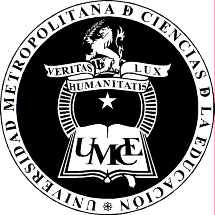 .
UNIVERSIDAD METROPOLITANA 
DE CIENCIAS DE LA EDUCACIÓN
.RECTORÍADIRECCIÓN DE EXTENSIÓN y VCM.
UNIVERSIDAD METROPOLITANA 
DE CIENCIAS DE LA EDUCACIÓN
.RECTORÍADIRECCIÓN DE EXTENSIÓN y VINCULACIÓN CON EL MEDIONombre completo ycorreo electrónicoJerarquíaPlantaJ/C    ½ JPlantaJ/C    ½ JContrataJ/C    ½ JContrataJ/C    ½ JFunción en el proyectoN° Hrs. Sem.SolicFirmaNombre completo ycorreo electrónicoJerarquíaPlantaJ/C    ½ JPlantaJ/C    ½ JContrataJ/C    ½ JContrataJ/C    ½ JFunción en el proyectoN° Hrs. Sem.SolicFirmaNombre completo JerarquíaPlantaJ/C   ½ JPlantaJ/C   ½ JContrataJ/C    ½ JContrataJ/C    ½ JFunción en el proyectoN° Hrs. Sem.SolicFirmaNombre CompletoFunción en el ProyectoFirmaa) Generalb) Específicos (máximo cuatro objetivos específicos)Objetivos específicosIndicador de Verificación de impactoFórmula de verificación (Instrumentos de Evaluación)ActividadAcadémico responsableMarAbrMayJunJulAgoSepOctNovDicITEMSINOCANTIDADDESCRIPCIÓN /DETALLEMONTO($) SOLICITADO1. COSTOS DE PERSONAL EXTERNO:1. COSTOS DE PERSONAL EXTERNO:1. COSTOS DE PERSONAL EXTERNO:1. COSTOS DE PERSONAL EXTERNO:1. COSTOS DE PERSONAL EXTERNO:1. COSTOS DE PERSONAL EXTERNO:1.1 honorarios conferencistas1.2 honorarios otros serviciosSub total2. MATERIALES:2. MATERIALES:2. MATERIALES:2. MATERIALES:2. MATERIALES:2. MATERIALES:2.1 en stock Bodega UMCE (detallar según listado)2.1 en stock Bodega UMCE (detallar según listado)2.1 en stock Bodega UMCE (detallar según listado)2.1 en stock Bodega UMCE (detallar según listado)2.1 en stock Bodega UMCE (detallar según listado)2.1 en stock Bodega UMCE (detallar según listado)Sub totalSub totalSub totalSub totalSub total2.2 compras a través de Adquisiciones UMCE (detallar aquellos artículos que requiere su        proyecto y que no están en stock Bodega UMCE.  Adjuntar cotización)2.2 compras a través de Adquisiciones UMCE (detallar aquellos artículos que requiere su        proyecto y que no están en stock Bodega UMCE.  Adjuntar cotización)2.2 compras a través de Adquisiciones UMCE (detallar aquellos artículos que requiere su        proyecto y que no están en stock Bodega UMCE.  Adjuntar cotización)2.2 compras a través de Adquisiciones UMCE (detallar aquellos artículos que requiere su        proyecto y que no están en stock Bodega UMCE.  Adjuntar cotización)2.2 compras a través de Adquisiciones UMCE (detallar aquellos artículos que requiere su        proyecto y que no están en stock Bodega UMCE.  Adjuntar cotización)2.2 compras a través de Adquisiciones UMCE (detallar aquellos artículos que requiere su        proyecto y que no están en stock Bodega UMCE.  Adjuntar cotización)Sub totalSub totalSub totalSub totalSub total3. IMPRESOS en UMCE:3. IMPRESOS en UMCE:3. IMPRESOS en UMCE:3. IMPRESOS en UMCE:3. IMPRESOS en UMCE:3. IMPRESOS en UMCE:    invitaciones    afiches    diplomas y/o constancias    fotocopias    carpetasSub totalSub totalSub totalSub totalSub total4. ATENCIONES A TERCEROS (indicar número de personas):4. ATENCIONES A TERCEROS (indicar número de personas):4. ATENCIONES A TERCEROS (indicar número de personas):4. ATENCIONES A TERCEROS (indicar número de personas):4. ATENCIONES A TERCEROS (indicar número de personas):4. ATENCIONES A TERCEROS (indicar número de personas):    cóctel inaugural o clausura    alimentación invitados externos    coffee breakSub totalSub totalSub totalSub totalSub total5. TRANSPORTE:5. TRANSPORTE:5. TRANSPORTE:5. TRANSPORTE:5. TRANSPORTE:5. TRANSPORTE:    locomoción colectiva    combustible vehículo particular    combustible/peaje vehículo UMCESub totalSub totalSub totalSub totalSub total6. ARRIENDOS (a través de Adquisiciones UMCE):6. ARRIENDOS (a través de Adquisiciones UMCE):6. ARRIENDOS (a través de Adquisiciones UMCE):6. ARRIENDOS (a través de Adquisiciones UMCE):6. ARRIENDOS (a través de Adquisiciones UMCE):6. ARRIENDOS (a través de Adquisiciones UMCE):    salas    vehículos    otrosSub totalSub totalSub totalSub totalSub totalMONTO TOTAL SOLICITADO ($)MONTO TOTAL SOLICITADO ($)MONTO TOTAL SOLICITADO ($)MONTO TOTAL SOLICITADO ($)MONTO TOTAL SOLICITADO ($)ITEMSINOCANTIDADDETALLE y/o DESCRIPCIÓN MONTO($)Honorarios del personal: Honorarios del personal: Honorarios del personal: Honorarios del personal: Honorarios del personal: Honorarios del personal: - honorarios     conferencistas - honorarios otros  servicios  Insumos y elementos durables de computaciónMateriales de oficina Impresos, publicidad y difusiónAtenciones a tercerosTransporteArriendosTOTAL ($)TOTAL ($)TOTAL ($)TOTAL ($)TOTAL ($)